Name: 											Date:Topic: Water Resources Questions							Period:Use the back for extra writing space.1) Which of these population areas has the greatest urban water?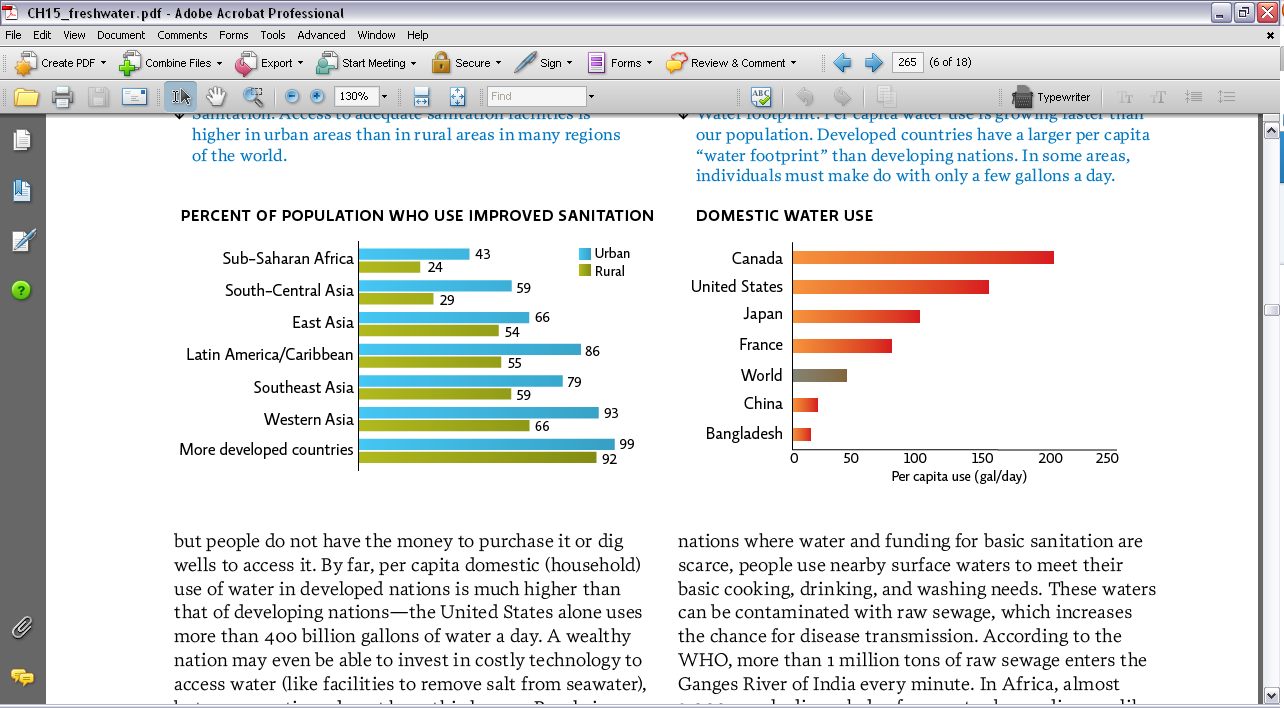 2) An aquifer is a permeable region of soil or rock that is saturated with water. The uppermost portion of the aquifer is referred to as _______.groundwaterthe water tableimpervious rockNone of the above.3) Water quantity is often measured in acrefeet. An acrefoot represents ________.the amount of water needed to cover 1 acre with a depth of 1 footthe amount of water needed to cover 1 acrethe amount of water needed to cover 1 cubic acreNone of the above4) What group uses the largest supply of surface and goundwater?householdsagricultureindustryAll of these groups use equal amounts of water5)  Refer to the infographic below. Explain how salty ocean water can be recycled to become usable freshwater. (3 sentences minimum)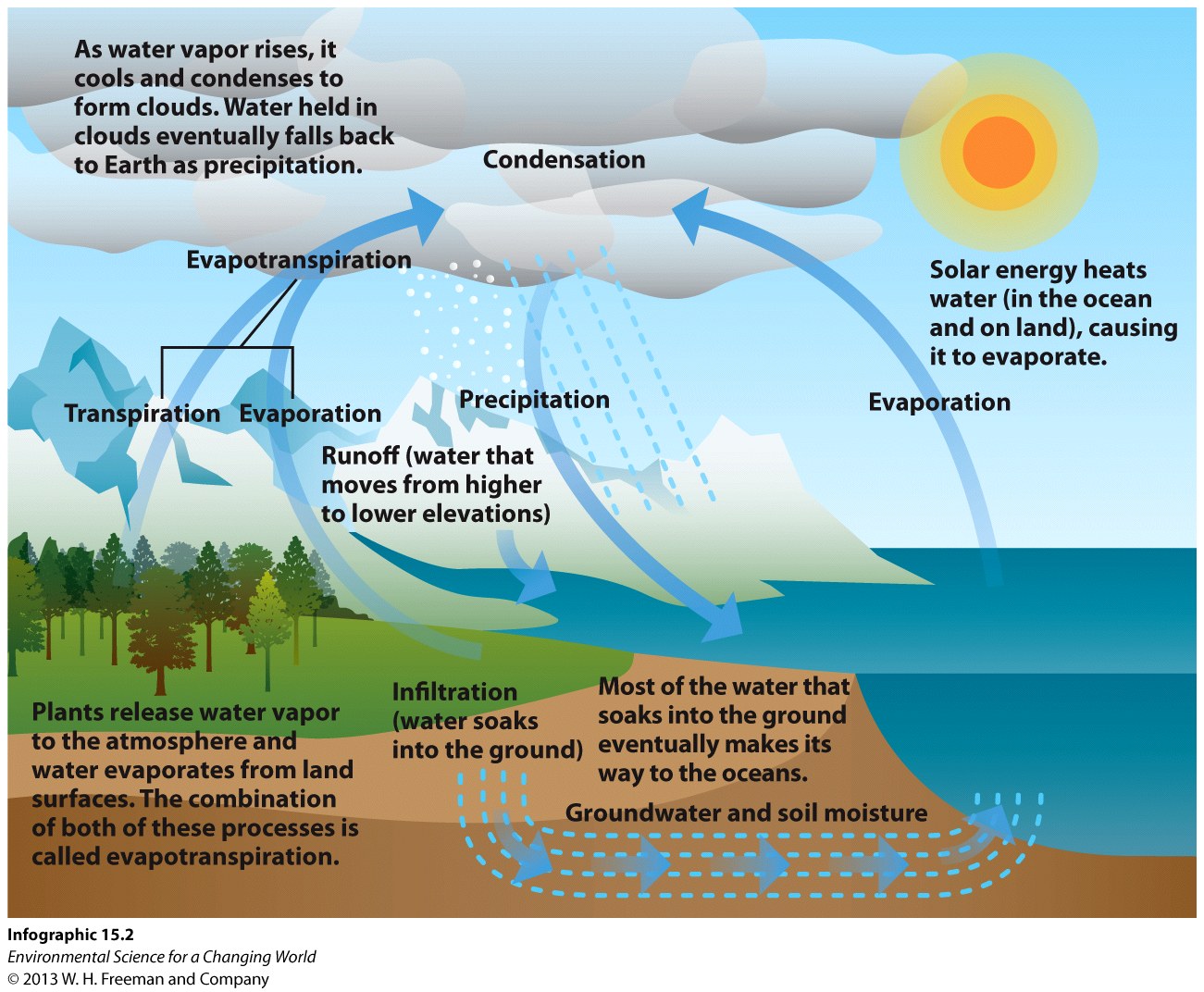 6) Explain how, over time, a deeper well for a larger house affects the water supply and the ability for shallower wells to access the water in an aquifer.7) How do traditional wastewater treatment plants differ from wastewater treatment plants that mimic nature?8) What could be some of the potential problems using wastewater treatment plants that mimic nature in colder environments?9) Discuss two conservation strategies that individuals can use to reduce their water use and provide examples. Why are small changes important?10) Many countries have constructed dams and reservoirs as a method to solve water shortages. What are some of the problems associated with reservoirs?11) Explain why it is cheaper to conserve water than it is to purify, build a dam, or find “new” water.12) How did the Orange County Water District solve the problem of saltwater intrusion into unconfined coastal aquifers?A. It built a dam to block the seepage of saltwater into the aquifers.B. It stopped using those aquifers as public water supplies.C. It installed desalination plants to purify the water coming out the aquifers.D. It began to pump highly treated sewage wastewater into infiltrated wells.E. It built sea walls along coastal areas to keep out advancing waves13) Desalination, the process that removes ________________ from water is _______________.A. bacteria; cheapB. salt and other minerals; expensiveC. pollution; a biomimicry processD. sewage; mandated by the federal governmentE. organic matter; facilitated by reverse osmosisExtra Space for Short Answers